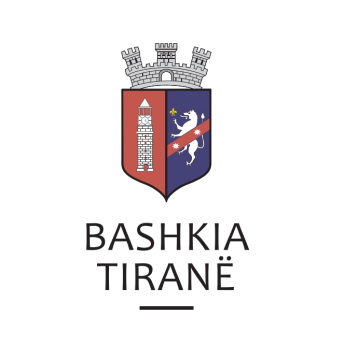      R  E  P U  B  L  I  K  A    E   S  H  Q  I  P  Ë  R  I  S  Ë
  BASHKIA TIRANËNJOFTIM18.01.2021(10 faqe)Mbështetur në Vendimin e Këshillit Bashkiak Nr.39, datë 23.05.2016, për “Përcaktimin e linjave të transportit qytetës dhe rrethqytetës të udhëtarëve në Bashkinë e Tiranës, mënyrën e organizimit të shërbimit dhe përcaktimin e stacioneve të qëndrimit të autobusëve të shërbimit në këto linja” (i ndryshuar), Urdhëresën nr. 27514, datë 13.09.2016 “Për proçedurat dhe kriteret e përzgjedhjes së operatorëve për linjat e transportit qytetas të udhëtarëve, si dhe rinovimin e liçencave për këto linja” (i ndryshuar), Urdhërin nr.27309, datë 13.09.2016 për “Kushtet e përgjithshme të ofrimit të shërbimit publik të transportit qytetas të udhëtarëve në zbatim te Vendimit nr. 39, datë 23.05.2016 të Këshillit Bashkiak “Për përcaktimin e linjave të transportit qytetës dhe rrethqytetës të udhëtarëve në Bashkinë e Tiranës, mënyrën e organizimit të shërbimit dhe percaktimin e stacioneve të qëndrimit të autobusëve të shërbimit në këto linja” (i ndryshuar), në Urdhërin e Kryetarit të Bashkisë së Tiranës nr.27951, datë 16.09.2016, mbi “Caktimin e sistemit të pikëzimit për përzgjedhjen për operim në linjë të rregullt udhëtarësh qytetëse” (i ndryshuar), dhe në Urdhërin e Kryetarit të Bashkisë së Tiranës nr. 30808, datë 24.08.2017, për “Kushtet e posaçme të shërbimit në Linjën rrethqytetëse nr. L.7 “Tufinë“, njoftohen të gjithë subjektet e interesuar, se Bashkia e Tiranës, ka filluar proçedurën për pranimin e praktikave, për të gjithë të interesuarit, të cilët kërkojnë të konkurojnë për të fituar të drejtën e ushtrimit të aktivitetit të transportit të udhëtarëve në linjën :L. 7 “Tufinë”Proçesi i konkurimit do të kryhet sikurse është përcaktuar në Urdhëresën e Kryetarit të Bashkisë së Tiranës nr. 27951, datë 16.09.2016 (i ndryshuar) të cituar më lart, nëpërmjet sistemit të pikëve që do të grumbullohen, mbështetur në dokumentacionin e paraqitur. Periudha e pranimit të dokumentacionit pranë Pritjes me qytetarËt, në bashkinë e tiranës do të jetë:18.01.2021     deri më      28.01.2021oraret e pranimit të dokumentacionit pranë Pritjes me qytetarËt, në bashkinë e tiranës, janë:0800 – 17.3000(Gjatë ditëve të punës)Dokumentacioni duhet të paraqitet i plotë. Të gjitha aplikimet e kryera pas datës së përcaktuar në njoftim, nuk merren në shqyrtim.Për këtë aplikim subjektet duhet të plotësojnë kushtin e personit juridik dhe të kenë selinë në qytetin e tiranës.Përpara se të plotësoni dokumentacionin, sugjerohet të lexoni me kujdes urdhëresën e Kryetarit të Bashkisë së Tiranës Urdhërin nr. 27514, datë 13.09.2016 “Për proçedurat dhe kriteret e përzgjedhjes së operatorëve për linjat e transportit rrethqytetas të udhëtarëve, si dhe rinovimin e liçencave për këto linja” (i njdryshuar), si dhe udhëzimin nr. 5627, datë 18.11.2016, për “Përcaktimin e kritereve, rregullave dhe dokumentacionit për lëshimin e liçencave dhe çertifikatave për ushtrimin e veprimtarisë në transportin rrugor të udhëtarëve brenda vendit” (i ndryshuar) .Subjektit juridik, që do t’i miratohet paraprakisht e drejta e ushtrimit të këtij aktiviteti, do të paraqesë plotësimin e dokumentacionit, si më poshtë:Formularin e autodeklarimit.Formulari i vetëdeklarimit për administratorin dhe drejtuesin teknik.Leja e drejtimit (fotokopje e noteruar) dhe kontratat e punës me drejtuesit e automjeteve (me afat jo më pak se një vit, fotokopje e noterizuar ose origjinal).Dokumentin e Çertifikatës së Aftësisë Profesionale (ÇAP) për drejtuesit e           mjeteve.Kontratë me ofiçinë riparimi automjetesh. (origjinale, bashkëngjitur NIPT-in e ofiçinës).Akt-vlerësimin e plotësimit të kushteve të komoditetit.Vetёdeklarimin e gjendjes gjyqësore të drejtuesve të automjeteve;Sigurimi i përgjegjësisë të pronarit të mjeteve dhe të transportit për dëme të shkaktuara palëve të treta (fotokopje e noteruar).Siguracionin e pasagjerëve (fotokopje e noteruar).Ekstraktin aktual të regjistrimit tregtar ku të jenë të pasqyruara të gjitha targat e mjeteve që do çertifikohen, pranë QKB;Si dhe çdo dokumentacion tjetër që kërkohet sipas standardeve të linjës të përcaktuara në urdhrin përkatës apo legjislacionit në fuqi.Nëse në fazën e parë, janë paraqitur automjetet të paregjistruara në Republikën e Shqipërisë, nëpërmjet marrëveshjes paraprake për shitblerje sipas njërit prej rasteve tё pёrcaktuara nё pikёn (i), (ii) dhe (ii) tё pikës 10.3 subjekti duhet të paraqesë dokumentacionin e nevojshëm i cili vërteton se subjekti që merr përsipër furnizimin e mjeteve ka sipas dokumentacionit të vendit të orgjinës, të drejtën për të pasur në pronësi ose gëzuar të drejtën e shitblerjes së mjeteve të paraqitura. Mjetet shoqërohen më dokumentacionin teknik dhe përshkrues (kushtet teknike, katalogë, etj, të gjitha të përkthyera në gjuhën shqipe dhe të noterizuara).  Ndёrsa nё rastet e tjera, duhet të paraqes regjistrimin e tyre, nëpërmjet:listës me targat e automjeteve;lejet e qarkullimit;akt-vlerësimin e plotësimit të kushteve të komoditetit;lejet e drejtimit të drejtuesve të automjeteve;vetdeklarimin e gjendjes gjyqësore të drejtuesve të automjeteve.Mënyra e përzgjedhjes së fituesveGjatë shqyrtimit të dokumentacionit provues dhe shoqërues të subjekteve, do të aplikohet sistemi i vlerësimit me pikë dhe rradha e hyrjes së dokumentacionit në institucion (nr. hyrës i protokollit), si element bazë për transparencën e proçesit të liçencimit.Sistemi i vlerësimit me pikë do të përbëhet nga:Pikë për mesataren e vitit të prodhimit të të gjitha automjeteve (autobus);Pikë për pronësinë e automjeteve të paraqitura;Pikë për eksperiencën e subjektit në transportin e udhëtarëve.Sistemi i vlerësimit me pikë për vitin e prodhimit të automjeteve (autobus):Viti dysheme i përcaktuar ka 1 pikë;Nëse të gjitha automjeteve e linjës që prezantohen janë të njëjtit vit prodhimi atëhere numri pikëve është: [Viti prezantuar (201x) – Viti dysheme (2001) +1];Nëse mjetet që prezantohen nuk janë të gjitha të të njëjtit vit prodhimi atëhere numri pikëve bëhet mbi bazën e mesatares së vitit të prodhimit të të gjitha automjeteve të linjës: [a-piket e perfituara nga mjeti ose grupi i mjeteve prezantuar sipas formules - viti prezantuar nga mjeti ose grup mjetet (201y) – viti dysheme (2001) +1; duke vazhduar ne vijim mbledhjen me b-piket e perfituara nga mjeti ose grupi i mjeteve prezantuar sipas formules - viti prezantuar nga mjeti, ose grup mjetet (201z) – viti dysheme (2001)+1, e keshtu ne vijim + c + d +......... / ne raport me numrin e viteve ose grup viteve prezantuar. Pra formula konkludohet si (a + b + c + ...... / Nr e viteve (grup viteve)].Sistemi i vlerësimit me pikë për pronësinë faktike tё automjeteve ose para-pronësinё të faktuar me marrëveshjet paraprake për shitblerje: Për automjete në para - pronësi të aplikantit 100%, mbeshtetur ne akt marrëveshjen paraprake të shitblerjes të konfirmuar me një forme pagese ose garancie financiare 30 pikë;Për automjete në para - pronësi të aplikantit 100%, mbështetur në akt marrëveshjen paraprake të shitblerjes jo të konfirmuar me nje forme pagese ose garancie financiare 5 pikë;Për sistemin e vlerësimit lidhur me pronësinë e automjeteve, shoqëruar me prezencën e mjeteve të faktuar me dokumentacionin përkatës te autoriteteve shqipëtare, në kushtet për të fillur shërbimin në mënyrë të menjëhershme i shton 4 pikë për cdo mjet prezent aplikantit. Sistemi i vlerësimit me pikë për eksperiencën e subjektit: Për eksperiencë të subjektit në transportin e udhëtarëve deri në 10 vjet, 2 pikë;	Për eksperiencë të subjektit në transportin e udhëtarëve më të madhe se 10 vjet 5 pikё.Shpallja e rezultateve do bëhet brenda 60 ditëve.STANDARDET TEKNIKE TË LINJËS 1. Linja  “TUFINE”1. FLOTA E MJETEVE1.1 Flota e mjeteve (ose inventari i mjeteve) në Linjën Nr. 7 “Tufina” do të jetë 9 mjete me gjatësi bazë 12 metra. Flota e automjeteve duhet të jetё nё pёrputhje kushtet teknike dhe e pajisur me dokumentacionin e përcaktuar në legjislacionin në fuqi.1.2 Operatori për ofrimin e shërbimit në këtë linjë, mund të fusë në qarkullim më tepër, por jo më pak mjete se sa numri minimal i mjeteve të detyrueshme sipas Aneksit 1, pikës 2 të këtij urdhri, të nevojshme për plotësimin e frekuencës së parashikuar për linjën.Shёnim: Pёr autobusёt me kushte komoditeti viti i prodhimit të tyre nuk mund të jetë më shumë se viti i përcaktuar në urdhëresën nr. 27309 datë.13.09.2016 të Kryetarit të Bashkisë Për “Kushtet e përgjithshme tё ofrimit të shёrbimit publik tё transportit qytetas të udhëtarëve në zbatim tё Vendimit tё Këshillit Bashkiak nr. 39, datë 23.05.2016 “Pёr pёrcaktimin e linjave tё transportit qytetёs dhe rrethqytetёs tё udhёtarёve nё Bashkinё e Tiranёs, mёnyrёn e organizimit tё shёrbimit dhe percaktimit t ё stacioneve tё qёndrimit te autobuzёve tё shёrbimit nё kёto linja” (i ndryshuar)”2. KUSHTET TEKNIKE Kushtet teknike minimale qё duhet tё plotёsojё flota e automjeteve në Linjën Nr. 7 “Tufina” janё si mё poshtё vijon:për automjetet e reja nuk është kusht që duhet të jenë të prodhuara vetëm në vendet e Bashkimit Europian; të jenё tё pajisura me kondicionim nё pёrputhje me pikёn 1.3, shkronja (e), VKB nr. 39/2016;estetika e jashtme e automjeteve të jetë 100% nё pёrputhje me pikёn 1.3, shkronja (h), VKB nr. 39/2016;estetika e brendshme e automjeteve të jetë 100 % nё pёrputhje me pikёn 1.3, shkronja (g), VKB nr. 39/2016;pajisjet e veçanta për invalidët tё jenё 100 % nё pёrputhje me pikёn 1.3, shkronja (f), VKB nr. 39/2016;të jenë me platformë të sheshtë.3. ORARI I SHËRBIMITNumri i automjeteve minimale në shërbim sipas intinerarit do të realizojë frekuencën, si më poshtë:Në periudhën: Prill – Tetor në ditë të zakonshme, orari i shërbimit do të jetë nga ora 05.00 deri në orën 24.00.                   Me frekuencën si më poshtë: Stacioni i fillimit: është tek "Kulla e Sahatit" dhe në fillimin e Rrugës “Arbrit”  , në orën 5.00;Stacioni fundit: është tek "Kulla e Sahatit" dhe në fillimin e Rrugës “Arbrit”, ora 23.30 niset autobusi i fundit.Në periudhën: Prill – Tetor, në ditët e shtuna, të diela dhe festa zyrtare, orari i shërbimit do të jetë nga ora 05.00 deri në orën 24.00.                   Me frekuencën si më poshtë: Stacioni i fillimit: është tek "Kulla e Sahatit" dhe në fillimin e Rrugës “Arbrit”  , në orën 5.00;Stacioni fundit: është tek "Kulla e Sahatit" dhe në fillimin e Rrugës “Arbrit”, ora 23.30 niset autobusi i fundit.Në periudhën: Nëntor – Mars, orari i shërbimit do të jetë nga ora 05.30 deri në orën 23.30me frekuencë si më poshtë:Stacioni i fillimit: është tek "Kulla e Sahatit" dhe në fillimin e Rrugës “Arbrit”  , në orën 5.30;Stacioni fundit: është tek "Kulla e Sahatit" dhe në fillimin e Rrugës “Arbrit”, ora 23.00 niset autobusi i fundit.Kohë e qëndrimit në stacionet ndërmjetëse: 30 sekonda.4. STACIONET DHE INTENERARILinja Nr. 7 Tufina, stacionet e ndalimit:Stacioni Nr. 1 është tek "Kulla e Sahatit" (Stacioni fillestar).Stacioni Nr. 2 është përpara pallateve “9 – të katëshe”.Stacioni Nr. 3 është në Rrugën e “Dibrës”, tek “Selvija”.Stacioni Nr. 4 është në Rrugën e “Dibrës”, tek “Medreseja”.Stacioni Nr.5 është në Rrugën e “Dibrës”, mbas kryqëzimit të “Unazës“ me Rrugën e “Dibrës”.Stacioni Nr. 6 është në Rrugën e “Dibrës”, përpara “Fakultetit të Mjeksisë”.Stacioni Nr.7 është në Rrugën e “Dibrës”, përpara Ministris së Mbrojtjes (ish “Shkollës së Bashkuar”).Stacioni Nr. 8 është në Rrugën e “Dibrës”, tek “Rruga –Ura”.Stacioni Nr. 9 është në Rrugën “Myslym Keta”, tek “Ura”.Stacioni Nr. 10 është në Rrugën “Myslym Keta”, tek “Ish Antibiotiku”.Stacioni Nr. 11 është në Rrugën “Myslym Keta”, tek “Kafe e Rremës”.Stacioni Nr. 11/1: “Në Rrugën “Myslym Keta”, pranë godinës së Autoritetit  Kombëtar të Ushqimit”.Stacioni Nr. 12 është në Rrugën “Myslym Keta”, tek sheshi poshtë “Varrezave Tufinë”.Stacioni Nr. 12/1 “është në Rrugën “Myslym Keta” në afërsi të Institutit të Trajnimit të Qenëve, Stacioni Nr. 12/2 “është në Rrugën “Myslym Keta” para urës për tek Ish repartet e “Xhenios”.Stacioni Nr. 13 është në fillimin e Rrugës “Arbrit”.Në kthim Stacioni Nr. 2 ndryshon: është pas kryqëzimit të Rrugës së “Dibrës” me Rrugën “Bardhok Biba”.DOKUMENTACIONI I NEVOJSHËM PËR APLIKIMKërkesa e aplikantit, e cila duhet te përmbajë, llojin e veprimtarisë që kërkon të kryejë dhe adresën e plote te selisë/filialit, numrin e telefonit, faksit, email etj.Operatori duhet të jetë i regjistruar në regjistrat përkatës profesionalë ose tregtarë të shtetit dhe paraqet kopje të Ekstraktit mbi Historikun e Subjektit të lëshuar nga Qendra Kombëtare e Biznesit.Një dokument që vërteton se kapitalet/asetet e subjektit tuaj nuk janë në duart e përmbaruesit gjyqësor apo ekziston një urdhër sekuestroje për to, lëshuar nga Zyra e Përmbarimit.Një dokument që vërteton se subjekti nuk ka kryer shkelje serioze të ligjeve të transportit, Kodit Rrugor, lëshuar nga Drejtoria e Përgjithshme e  Shërbimeve të Transportit Rrugor.Deklaratë (të mbajtur përpara noterit) që merr përsipër plotësimin e parametrave tekniko-ekonomik të përcaktuara nga autoriteti liçencues, në rast të shpalljes fitues.Programi vjetor ekonomiko-financiar dhe i zhvillimit të veprimtarisë për biznesin që parashikohet të ushtrohet (planbiznesi).Garanci ose depozitë bankare 140 000 lekë, për mjetin e parë  dhe 70 000 lekë për çdo mjet shtesë ose dokumentacion që provon se vlerësimin e gjendjes financiare në shumën e mësipërme ose e kapërcen atë; (bilancin vjetor të sipërmarrjes; fondet që ajo disponon, përfshirë depozitat bankare; kreditë dhe huat lehtësuese; asetet duke përfshire pronat të cilat ndërmarrja mund t’i lërë peng si garanci; kostot duke përfshirë koston e blerjes ose pagesën fillestare të mjetit; makineri - pajisjet dhe kapitalin punues). Dokumentacion që vërteton zotërimin e kompetencës profesionale dhe eksperiencës, kontratën e punës (të lidhur para noterit), me kohëzgjatje të paktën pesë vjeçare me drejtuesin teknik të veprimtarisë, që plotëson kërkesën për kompetencë profesionale, për rastet kur kjo nuk plotësohet nga administratori ose pronari/pronarët e shoqërisë, si dhe dokumentacion që vërteton eksperienca të ngjashme në këtë fushë. Bashkëlidhur paraqitet gjithashtu edhe deklarata noteriale e të punësuarit të pajisur me ÇKP, lidhur me numrin e mjeteve që menaxhohen brenda rrethit të Tiranës. Përjashtim bëjnë subjektet e linjave rrethqytetëse, kur subjekti zotëron jo më shumë se një mjet.Formularin e vetëdeklarimit të gjendjes gjyqësore për drejtuesin e veprimtarisë dhe administratorin e saj.Kontratë me agjenci transporti udhëtarësh dhe taksi.Listë me targat e automjeteve që do të përdorë (në formë përshkrimi dhe katalogu fotografik) ku prezantohet:	• Kapaciteti transportues. 	• Paraqitja e jashtme.	• Paraqitja e brendshme.	• Përshtatshmëria e autobusëve ndaj personave me aftësi të kufizuar.  	• Numri i dyerve.	• Raporti i vendeve ulur, ndaj atyre në këmbë.	• Mjetet e informimit dhe komunikimit.Lejet e qarkullimit (kontratat e qiramarrjes), Referenca dhe çdo dokument tjetër që vërteton eksperiencë në transportin e udhëtarëve;Si dhe çdo dokumentacion tjetër që kërkohet sipas standardeve të linjës të përcaktuara në urdhrin përkatës apo legjislacionit në fuqi.Për mjetet e paregjistruara në Republikën e Shqipërisë, paraqitet marrëveshje paraprake për shitblerje sipas njërit prej rasteve në vijim, (i) me pronarin e automjeteve, (ii) me koncesionarin ose ndërmjetësin në rastin kur ka përiudhë tanzitore për të pasur të drejtën e posedimit të mjeteve,(iii) me prodhuesin/ose koncesionarin në rastin e paraqitjes në proçedurën e konkurimit me mjete të reja. Në të gjitha rastet subjekti duhet të paraqesë dokumentacionin e nevojshëm i cili vërteton se subjekti që merr përsipër furnizimin e mjeteve ka sipas dokumentacionit të vendit të orgjinës, të drejtën për të pasur në pronësi ose gëzuar të drejtën e shitblerjes së mjeteve të paraqitura. Mjetet shoqërohen më dokumentacionin teknik dhe përshkrues (kushtet teknike, katalogë, etj, të gjitha të përkthyera në gjuhën shqipe dhe të noterizuara). Në rastin e mjeteve të reja paraqiten kontrata të ngjashme të shitblerjes që prodhuesi/koncesionari ka realizuar. Marëveshja paraprake e shitblerjes në rast se shoqërohet me garanci financiare të parapaguara, ose ngurtësuara në funksion të furnizimit të mjeteve përbën kusht për të përfituar pikë shtesë në sistemin e pikëzimit gjatë konkurimit. Vlera e sigurimit/ngurtësimit financiar përcaktohet në vartësi të kritereve teknike dhe vitit të prodhimit të mjeteve që do kërkohet në çdo rast specifik.Kandidati/Ofertuesi i huaj, nëse nuk është i regjistruar në regjistrat profesionalë ose tregtarë të shtetit, duhet të marrë pjesë në formën e bashkimit me një shoqëri të regjistruar në regjistrat profesionalë dhe tregtarë shqiptarë dhe nevojitet të plotësoj të gjitha kriteret e parashikuara nga legjislacioni në fuqi për subjektet e huaja të cilët kërkojnë të ushtrojnë veprimtari tregtare në Republikën e Shqipërisë, si dhe duhet të vërtetojë se ai i plotëson të gjitha kërkesat e renditura më sipër. Nëse dokumentet e sipërpërmendur nuk lëshohen në shtetin e tyre të origjinës, atëherë paraqitet dokumentacion i ngjashëm i cili vërteton kërkesat e mësipërme. Dokumentacioni i lëshuar nga shtetet e huaja nevojitet të plotësoj kërkesat ligjore të legjislacionit në fuqi, si dhe të jetë i përkthyer në gjuhën shqipe dhe i noterizuar.LINJA NR. 7 "TUFINA"     LINJA NR. 7 "TUFINA"     LINJA NR. 7 "TUFINA"     LINJA NR. 7 "TUFINA"     PRILL - TETOR05:00 - 24:00DITE NORMALEFASHO ORAREFREKUENCA (min)Nr.MJETEKOHE CIKLI     (min)05:00-06:00                                                 Numri minimale i mjeteve duhet të jetë i plotësuar në fund të fashës së orarit.1534506:00 - 07:10                                         Numri minimale i mjeteve duhet të jetë i plotësuar me 5 mjete të detyrueshme në orën 7:24 plotësohet me numrin e plotë të mjeteve deri në fund të fashës orare.1055007:10 - 16:50                                       Numri minimal i mjeteve duhet të jetë i plotësuar deri në fund të fashës së orarit, në orën 07:28 plotësohet numri i plotë i mjeteve.775016:50 - 20:30                             Numri mininmal i mjeteve të detyrueshëm deri në fund të fashës së orarit, në orën 16:47 nxjerrë nga linja mjetin e parë.1534520:30 - 24:00                                  Numri mininmal i mjeteve të detyrueshëm deri në fund të fashës së orarit duhet jetë 315345LINJA NR. 7 "TUFINA"     LINJA NR. 7 "TUFINA"     LINJA NR. 7 "TUFINA"     LINJA NR. 7 "TUFINA"     PRILL - TETOR05:00 - 24:00DITE E SHTUNE, E DIEL & FESTA ZYRTAREDITE E SHTUNE, E DIEL & FESTA ZYRTAREFASHO ORAREFREKUENCA (min)Nr.MJETEKOHE CIKLI     (min)05:00-06:00                                                 Numri minimale i mjeteve duhet të jetë i plotësuar në fund të fashës së orarit.1534506:00 - 07:00                                    Numri minimale i mjeteve duhet të jetë i plotësuar deri ne fusn te fashes orare.1044507:07 - 16:27                                   Numri minimal i mjeteve duhet të jetë i plotësuar deri në fund të fashës së orarit dhe mjeti i 6 hyn ne pune ne oren 07: 17.1066016:37 - 19:58                                     Numri mininmal i mjeteve të detyrueshëm deri në fund të fashës së orarit, në orën18:47 del nga puna mjeti i pare.1066020:10 - 22:58                                 Numri mininmal i mjeteve të detyrueshëm deri në fund të fashës së orarit.1256022:08 - 24:00                                            Ne oren 24:00 mbyll sherbimin mjeti i fundit.20360LINJA NR. 7 "TUFINA"     LINJA NR. 7 "TUFINA"     LINJA NR. 7 "TUFINA"     LINJA NR. 7 "TUFINA"     NENTOR - MARS05:30 - 23:30ÇDO DITË JAVEFASHO ORAREFREKUENCA (min)Nr.MJETEKOHE CIKLI     (min)05:30-06:00                                                 Numri minimale i mjeteve duhet të jetë i plotësuar në fund të fashës së orarit.1534506:00 - 07:10                                         Numri minimale i mjeteve duhet të jetë i plotësuar me 5 mjete të detyrueshme në orën 7:07 plotësohet me numrin e plotë të mjeteve deri në fund të fashës orare.1055007:10 - 16:50                                       Numri minimal i mjeteve duhet të jetë i plotësuar deri në fund të fashës së orarit, në orën 07:28 plotësohet numri i plotë i mjeteve.775016:50 - 20:30                             Numri mininmal i mjeteve të detyrueshëm deri në fund të fashës së orarit, në orën 16:47 nxjerrë nga linja mjetin e parë.1534520:30 - 23:30                                  Numri mininmal i mjeteve të detyrueshëm deri në fund të fashës së orarit duhet jetë 315345